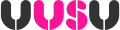 UUSU Student ExecutiveDate:  6/11/2020Time: 11:30amLocation: MS TeamsMinutesPresent: All officersIn attendance: E Doyle, R McFall, M MulhollandMinutesMinutes of the meeting held on 8.10.2020 were approved.Matters ArisingNoneChair’s CommunicationsCollette: Collette and Chris attended graduation focus groups and graduation working group today representing the student voice.  Members were briefed on the work of the APG.  The Students Deserve Better campaign working group has been meeting and a possible day of action will be brought forward by NUS-USI.International student experience has been discussed in focus groups and the President will be meeting with Global Engagement on distributing information on further engagement.Officer LeadsChris: First meeting of all campus sport committee took place last week.  Meeting took place with Student Sport Ireland and reps across the island.  Sports raffle continues and ends at the end of the month.  School of Sport consultation ongoing.  Wellbeing network going strong, 25 people are in the whatsapp group and engagement is increased from last year.  Onus training ongoing and working on UUSU bronze certification.  Sponsors have come forward to support the podcast and this engagement is ongoing.Conor: Engagement sessions with p/t postgrad and mature students, accessed over 450 times by students.  Society management meeting took place yesterday which will take place monthly. 7 new societies applied for ratification.  Nicole: PG funding campaign due to launch next week.  Unitu launched on 2nd November and CEBE were briefed at their faculty board meeting.  Met with Andy Jaffrey re digital learning and there are plans in place to give access to students on an IT skills development programme.  Grace: Met with marketing team around officer blogs and campaign marketing.  Period poverty; in contact with NUS-USI and there will be an action group launch in the coming weeks.  Digital learning subcommittee informally meeting to ensure accessibility to resources for students.  Ryan: Events planned for Christmas.  Working with Irish language group to work on priorities.  Nursing issues; student nurses not being paid for time in hospitals as yet and this will be looked into.  Met with city council on wellbeing garden and this is progressing.Shauna: EDI training sessions underway and briefing on diversity networks too place this week with launch of surveyCampaigns – change/awarenessGrace/Ryan: Met with travel and transport with UU, survey discussed regarding accessibility.  Engagement with transport webinar with sustrans.Conor/Chris: Mental health letter; 550 signatures so far.  Work ongoing with the charter.Nicole/Shauna:  Webinars for BAME students in coming weeks re mental health supports.  Disability history month will be in December and we will be working with NUS-USI on highlighting this.  Rainbow Project have agreed to support LGBT campaign in February.Policy implementationEmmet gave overview of the Key Messages document and followup activities.Any other businessShauna: Seeking approval for BAME webinars cost to be paid for centrally from campaign budget.  Approved.Collette: Issue of PHA guidance adherence and UU support. Date of next meetingNOTE: Any papers to be presented by members must be submitted to the Policy Co-Ordinator no later than five working days prior to the meeting.  Not all requests to the chair to present an item at ‘AOB’ will be approved.